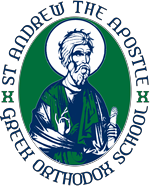 	St Andrew the Apostle	Greek Orthodox SchoolSUPPLEMENTARY INFORMATION FORMPart 1:  To be completed by Parent/CarerPlease use BLOCK CAPITALS and return completed form to our office by 31st October 2020.Before completing the form parents are advised to read the school’s Admissions Policy on our website.Please make sure that you complete Part 1 and Part 2.Part 2:	To be completed by your Priest/MinisterTo be completed by Priest/Minister* Baptism certificate is essential before we apply regular attendance criteria.** (Regularly means at least monthly attendance)Child’s detailsChild’s detailsChild’s detailsFirst namesSurnameDate of birthParents’ / Carers’ details- please use back page if more space requiredParents’ / Carers’ details- please use back page if more space requiredParents’ / Carers’ details- please use back page if more space requiredName & AddressHometel. no.Name & AddressMobileno.Name & Addresse-mailFamily connection with school - give details of any brother(s) or sister(s) currently attending St Andrew’sGreek Orthodox School and the current year group:Family connection with school - give details of any brother(s) or sister(s) currently attending St Andrew’sGreek Orthodox School and the current year group:Family connection with school - give details of any brother(s) or sister(s) currently attending St Andrew’sGreek Orthodox School and the current year group:Place   of   worship   attended   byfamilyName & address of Priest/MinisterSignature of parent/carerSignature of parent/carerDate of applicationChild’s First names:Child’s Surname:Child’s Date of Birth:Name of Priest/Minister:Name of Priest/Minister:Name of Priest/Minister:Place of worship:Place of worship:Place of worship:Address:Address:Address:Telephone number:Telephone number:Telephone number:Please certify that the child has a certificate of baptism* or dedication.Please certify that the child has a certificate of baptism* or dedication.Please confirm that the parents/carers attend church regularly** and have done sofor at least two years.Please confirm that the parents/carers attend church regularly** and have done sofor at least two years.If they regularly attended another recognised church in the last two years then pleaseask them to download and complete a second page 2 of the form and get it completed by the predecessor priest/minister.If they regularly attended another recognised church in the last two years then pleaseask them to download and complete a second page 2 of the form and get it completed by the predecessor priest/minister.If not Greek Orthodox, is your church recognised by Churches Together England & Wales?If not Greek Orthodox, is your church recognised by Churches Together England & Wales?SignatureOffice heldDateChurch stamp here(if available)